Sender:Name and surname:Resident:(e-mail, phone number if applicable):Addressee:Seller: Air Team, s.r.o.VAT ID: CZ28287517Registered office: Masarykovo namesti 354, 66471 Veverska Bityska, Czech RepublicWithdrawal from the contractOn .........., I placed an order on your website/online store ............ for ..........., order number ............, valued at .......... EUR. I received the ordered goods on ...........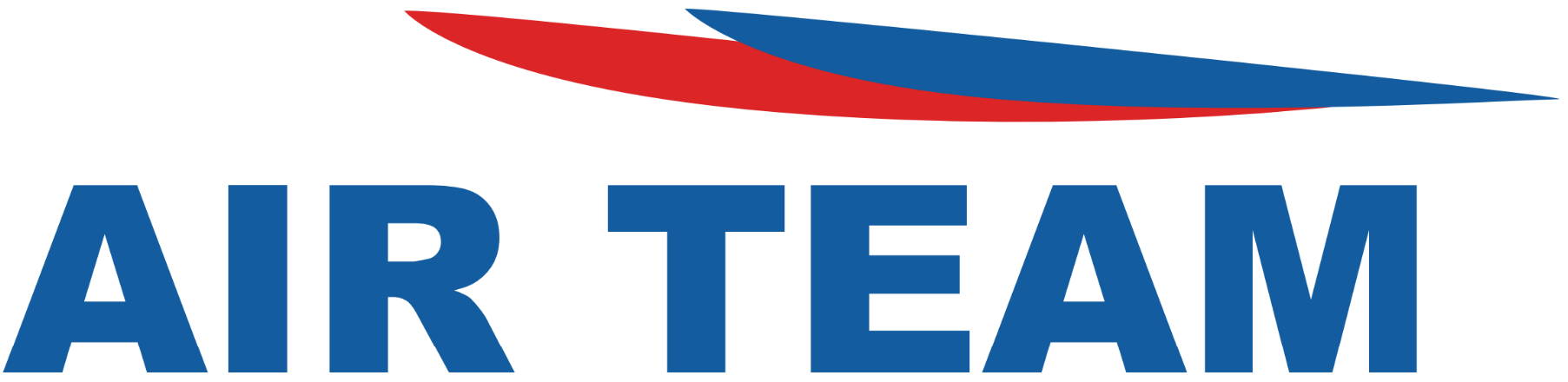 Pursuant to Section 1829(1) in conjunction with Section 1818 of Act No. 89/2012 Coll., the Civil Code, I exercise my legal right and withdraw from the purchase contract concluded via the Internet concerning the aforementioned goods, which I am sending back to you with this letter, and at the same time I ask you to remit the purchase price in the amount of .......... EUR and ......... EUR for postage to my bank account number ............. within 14 days of receipt of this withdrawal.In .......... on ..........Consumer's name and surname             (signature)Attachments:Receipt of purchase